Тиждень № 13Тема тижня. Природа в житті людини1.Предмет «Математика».Групова робота  вправа «Обчисли правильно і розфарбуй» 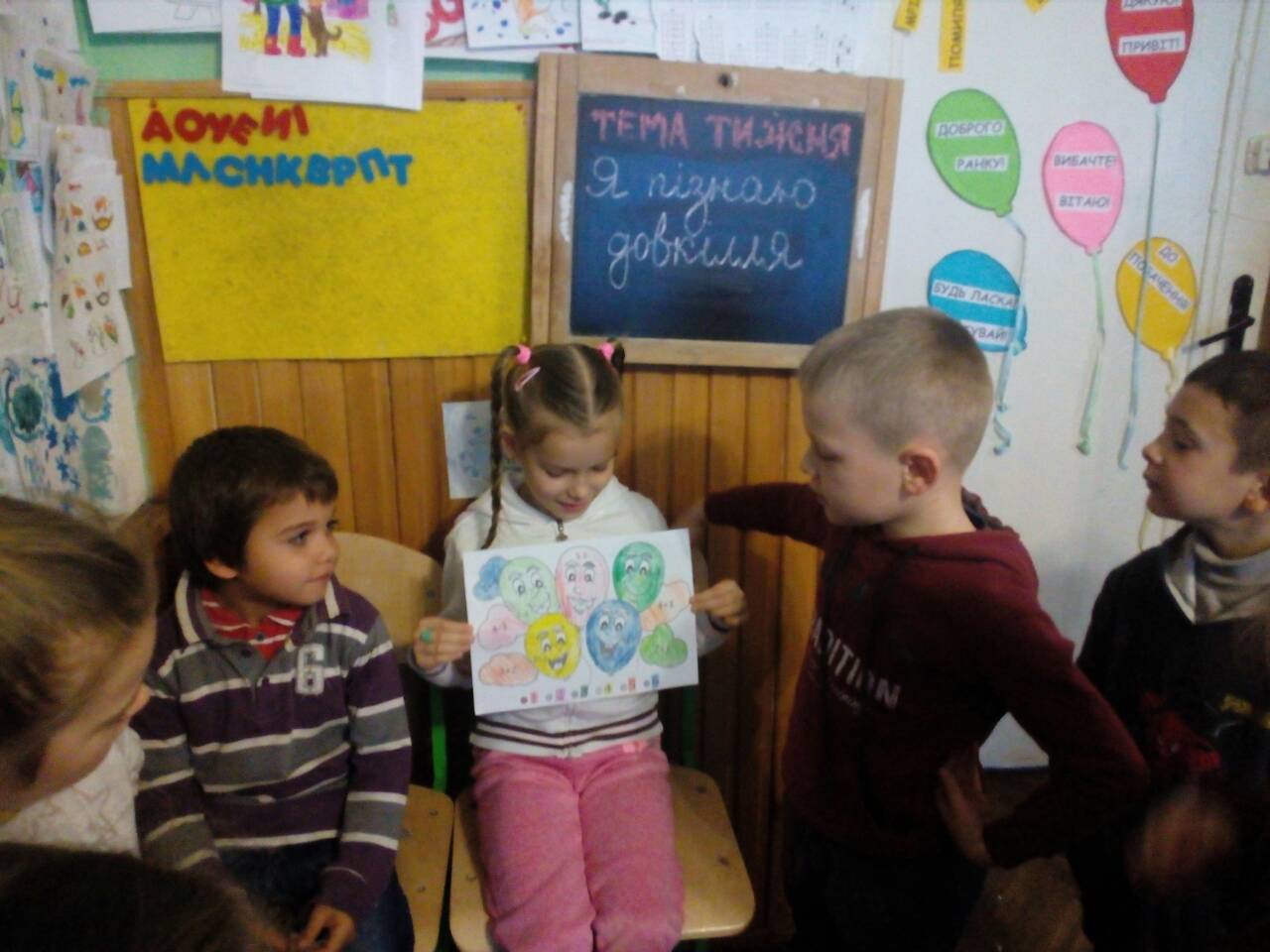 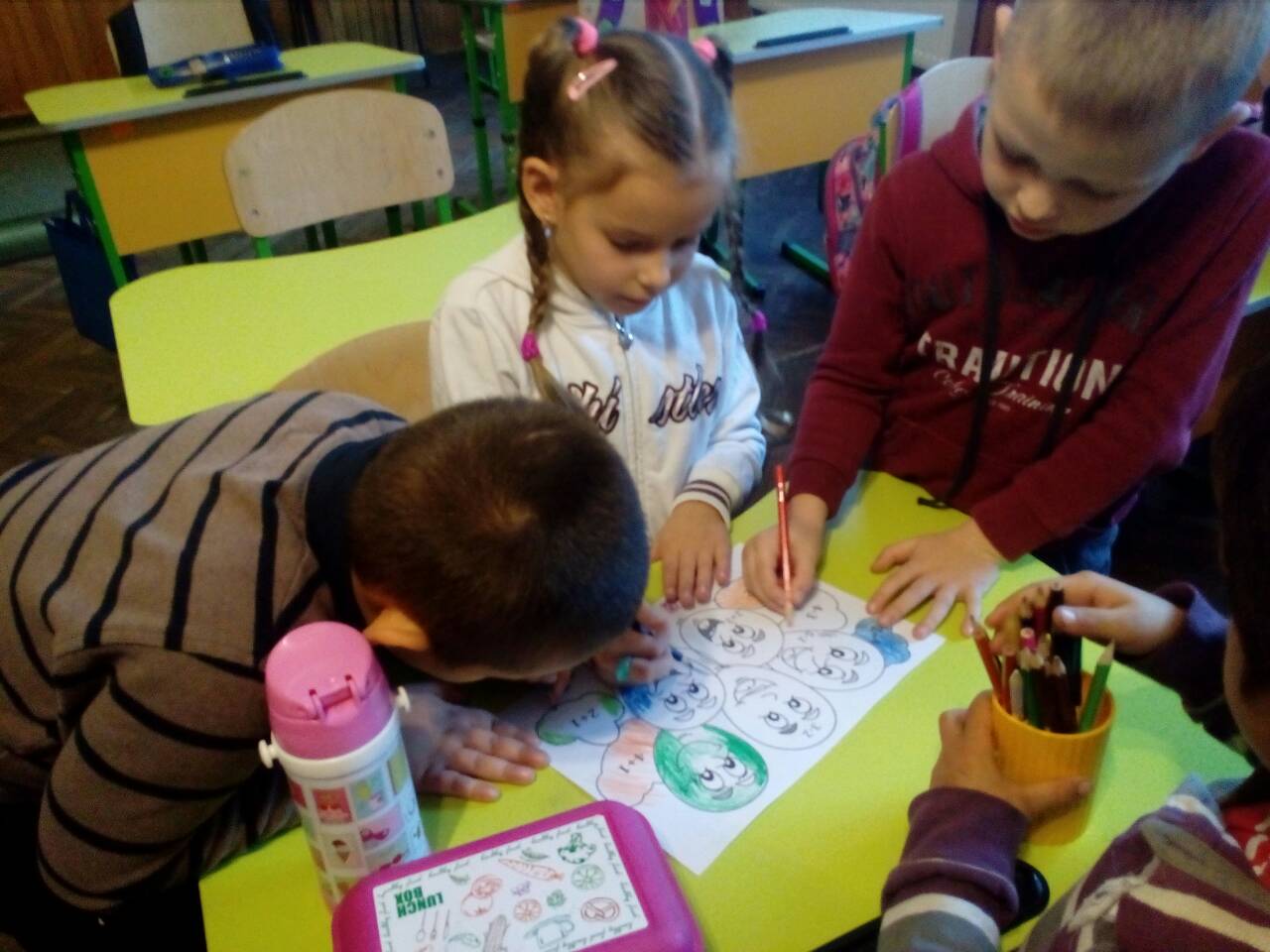 Вправи з паличками  Кюізенера  - Склади потяг від найменшої до найбільшої і навпаки.-  Називаю колір, а учні – число.                                                                       - Називаю число, а учні колір.- Покажіть паличку не зелену, не червону і тд.- Покажіть паличку яка більша  семи, але менша дев’яти і тд.- Побудуйте з паличок букву Д , щось за бажанням.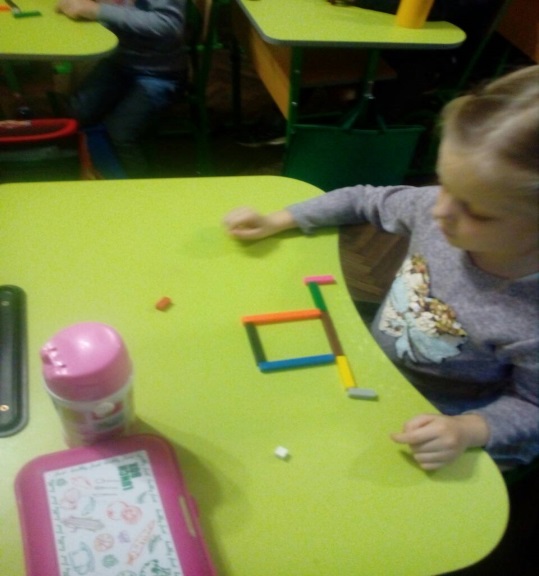 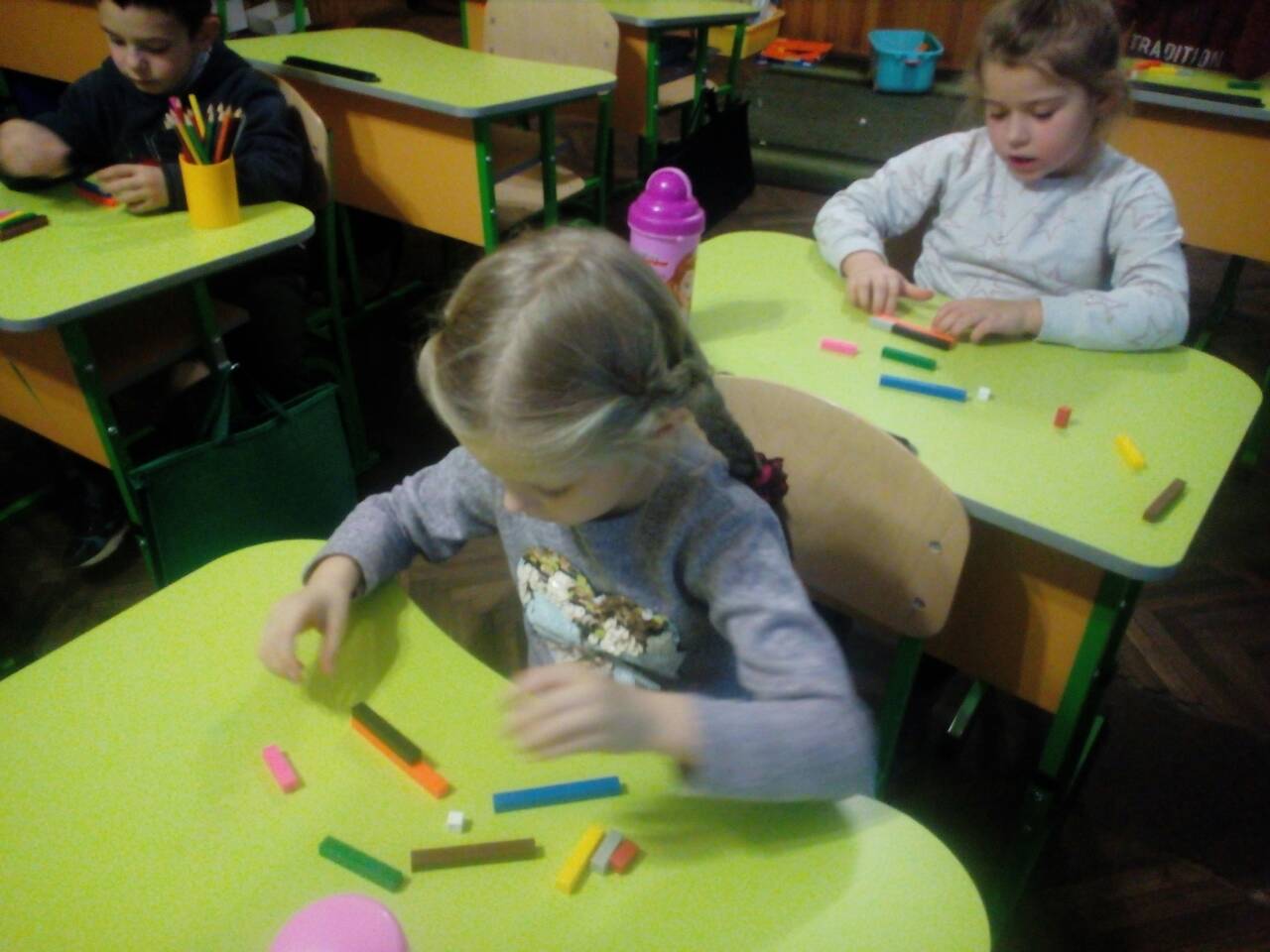 2. Заняття у вільний час.Будиночки і замки з різного  виду конструкторів.Дівчатка побудували крамницю одягу і ходять за покупкам         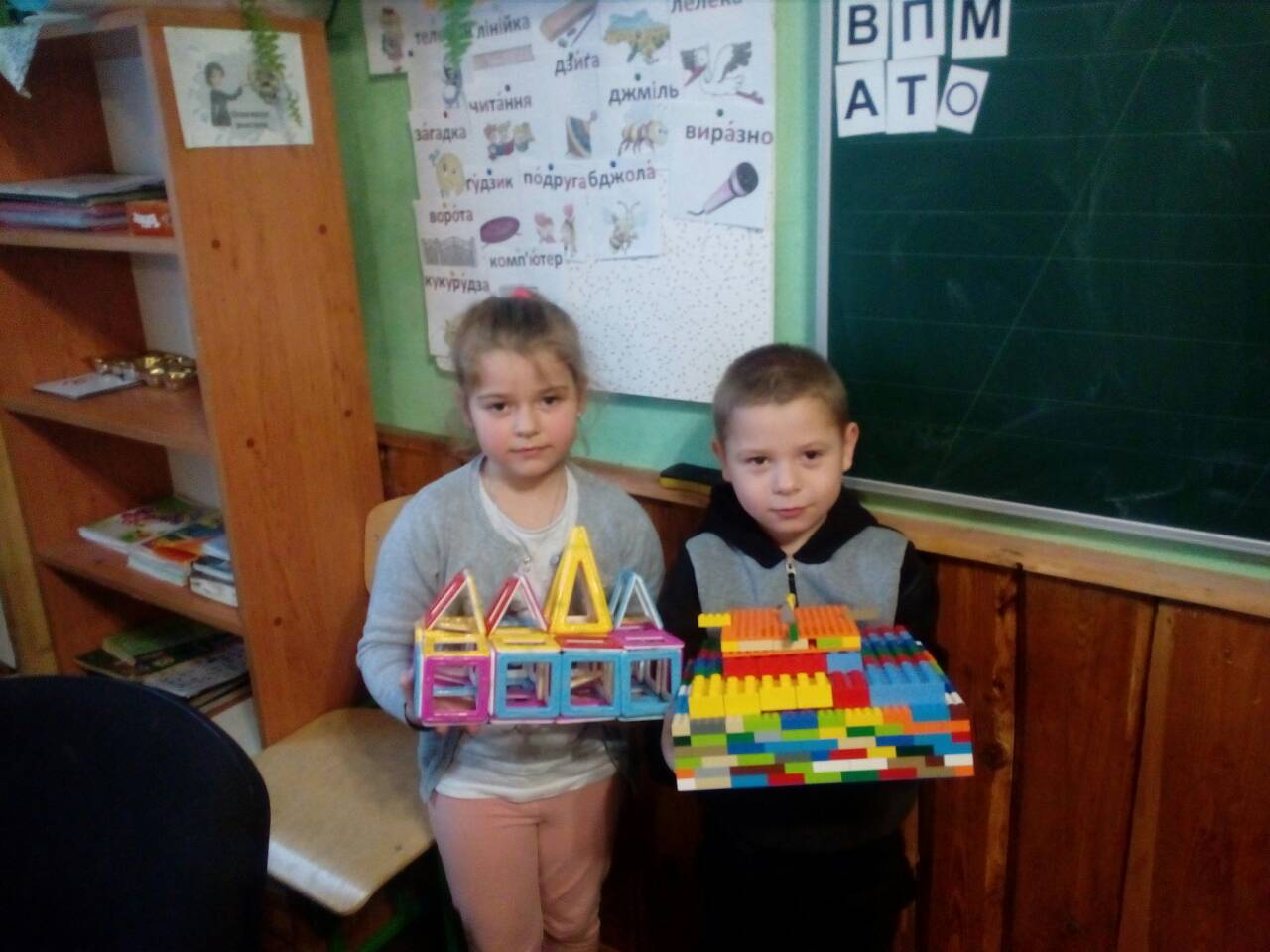 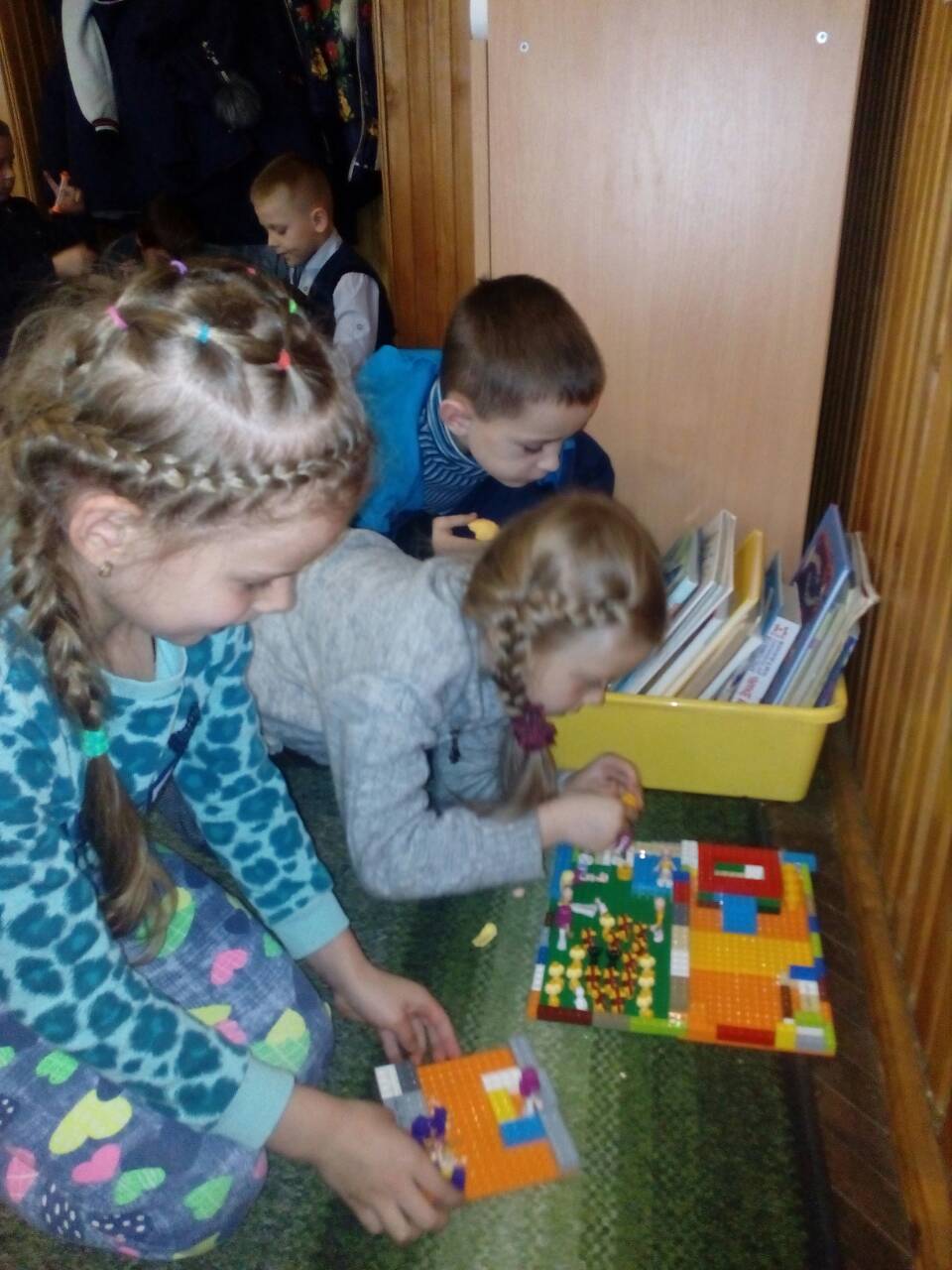 